Read ‘The Rhyme Game’ again look carefully at the words and their meaning.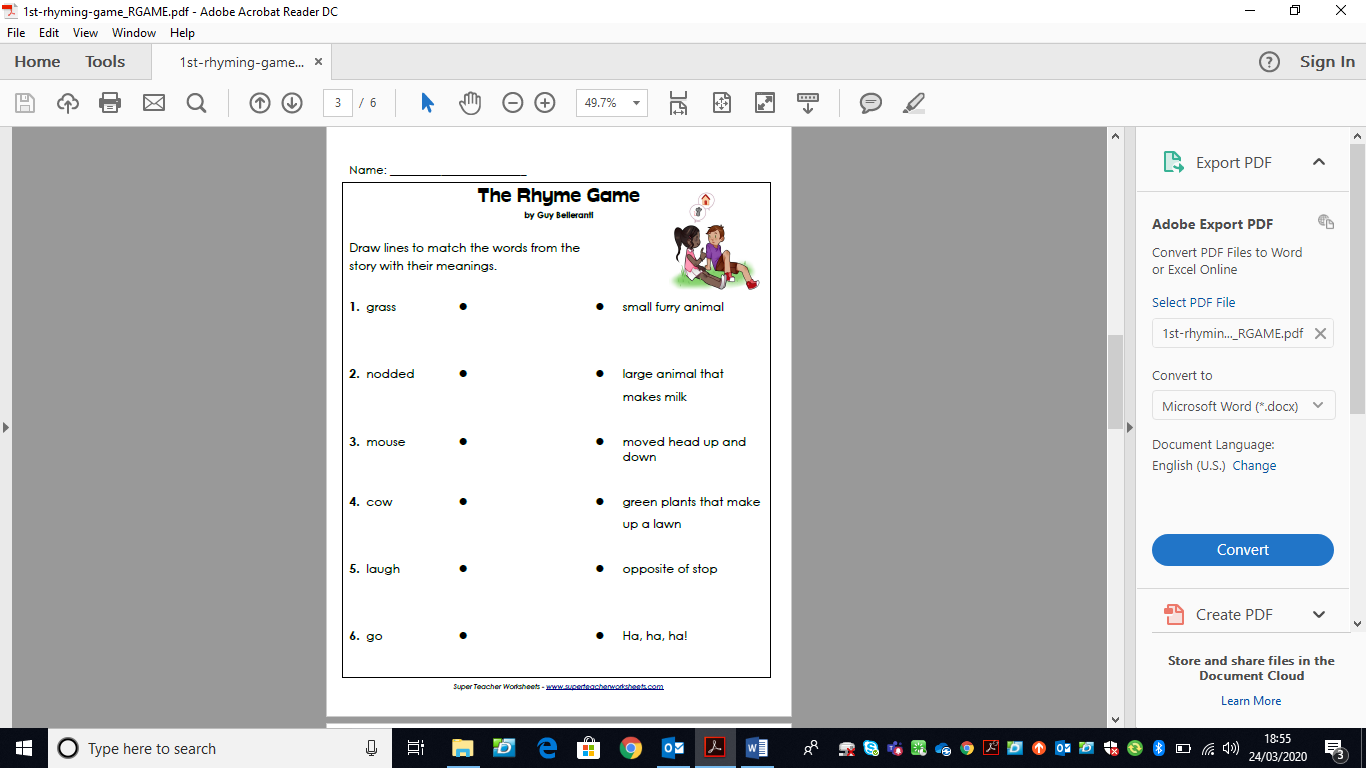 